Adam Nowakul. Radosna 1/1, 15-001 BiałystokBiałystok, 1 lipca 2020 r.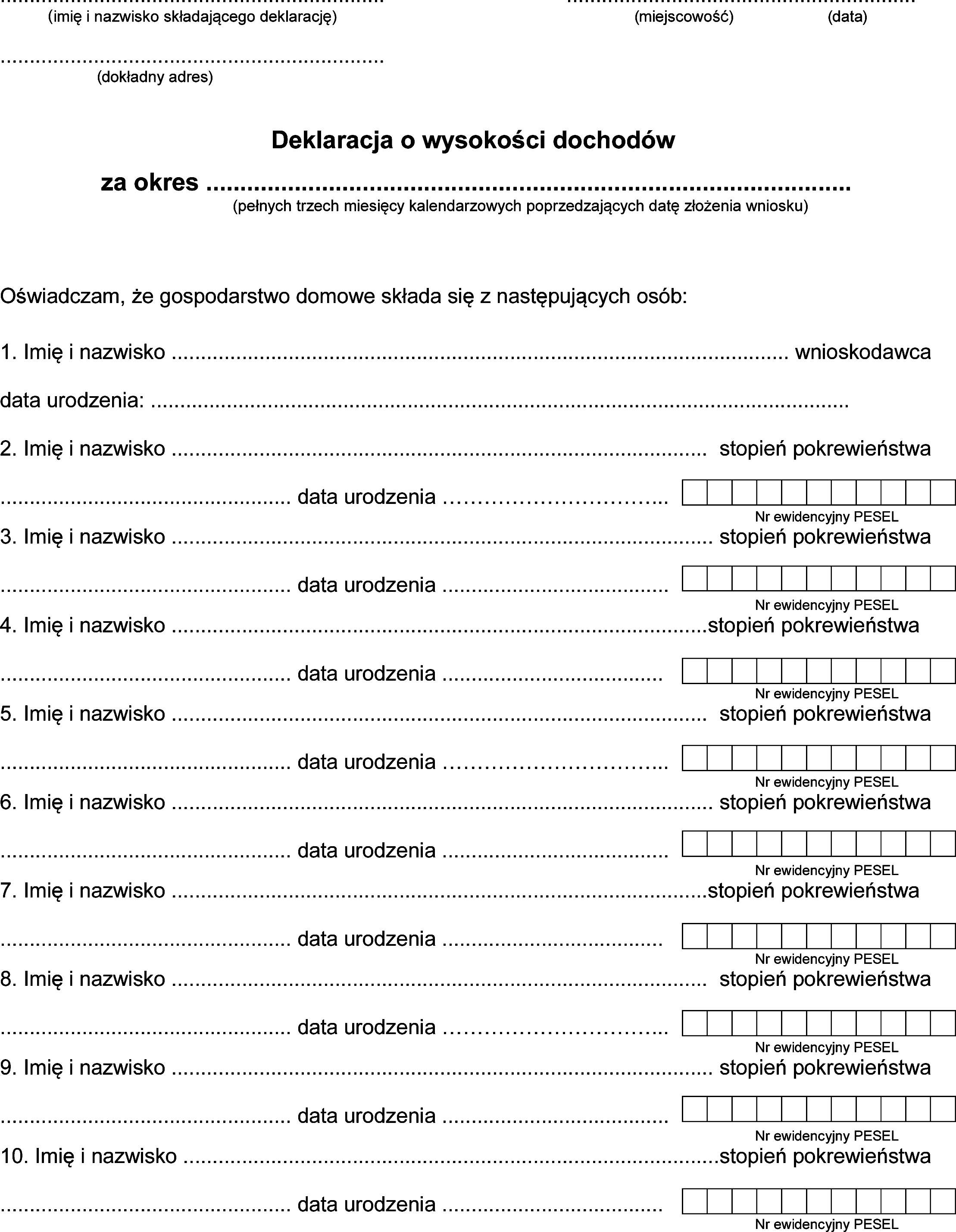 kwiecień, maj, czerwiec 2020 r.Adam  Nowak01.01.1989Brygida  Nowakżona	01.02.1989                 8 9 0 2 0 1 0 0 0 0 0 Julia  Nowakcórka	01.03.2012                 1 2 2 3 0 1 0 0 0 0 0 Teresa  Nowakmatka	01.04.1955                 5 5 0 4 0 1 0 0 0 0 0 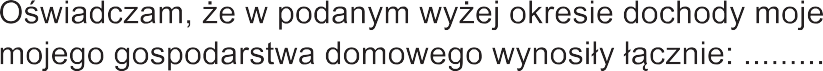 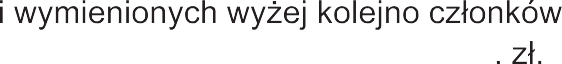  3 115,43zł	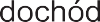 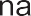 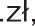 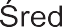 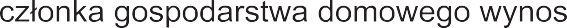  1 038,48 zł	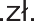 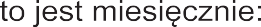 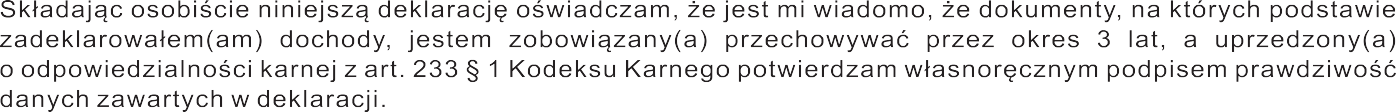 Adam Nowak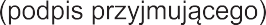 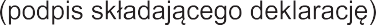 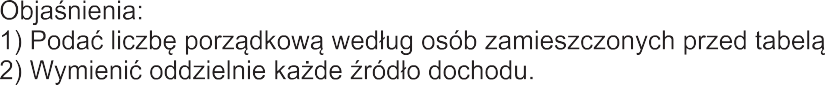 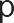 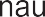 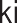 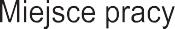 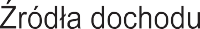 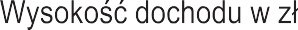 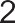 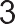 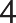 1.Hurtownia "Krokus"Powiatowy Urząd PracySzkoła podstawowa nr 77Zakład Ubezpieczeń Społecznych       wynagrodzenie za pracęzasiłek dla bezrobotnychzasiłek rodzinnydodatek z tytułu kształcenia    i rehabilitacjiemeryturadodatek pielęgnacyjny6 000 zł2.Hurtownia "Krokus"Powiatowy Urząd PracySzkoła podstawowa nr 77Zakład Ubezpieczeń Społecznych       wynagrodzenie za pracęzasiłek dla bezrobotnychzasiłek rodzinnydodatek z tytułu kształcenia    i rehabilitacjiemeryturadodatek pielęgnacyjny1 770 zł3.Hurtownia "Krokus"Powiatowy Urząd PracySzkoła podstawowa nr 77Zakład Ubezpieczeń Społecznych       wynagrodzenie za pracęzasiłek dla bezrobotnychzasiłek rodzinnydodatek z tytułu kształcenia    i rehabilitacjiemeryturadodatek pielęgnacyjny372 złHurtownia "Krokus"Powiatowy Urząd PracySzkoła podstawowa nr 77Zakład Ubezpieczeń Społecznych       wynagrodzenie za pracęzasiłek dla bezrobotnychzasiłek rodzinnydodatek z tytułu kształcenia    i rehabilitacjiemeryturadodatek pielęgnacyjny330 zł4.Hurtownia "Krokus"Powiatowy Urząd PracySzkoła podstawowa nr 77Zakład Ubezpieczeń Społecznych       wynagrodzenie za pracęzasiłek dla bezrobotnychzasiłek rodzinnydodatek z tytułu kształcenia    i rehabilitacjiemeryturadodatek pielęgnacyjny3 300 złHurtownia "Krokus"Powiatowy Urząd PracySzkoła podstawowa nr 77Zakład Ubezpieczeń Społecznych       wynagrodzenie za pracęzasiłek dla bezrobotnychzasiłek rodzinnydodatek z tytułu kształcenia    i rehabilitacjiemeryturadodatek pielęgnacyjny689,73 zł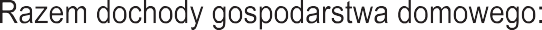 12 461,73 zł